                                                                  13PROC000740802 2013-05-09              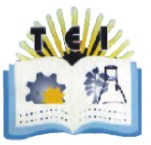               ΛΑΡΙΣΑΣ                                                                   ΤΕΧΝΟΛΟΓΙΚΟ ΕΚΠΑΙΔΕΥΤΙΚΟ                                   ΑΔΑ:ΒΕΝΓ46914Κ-5ΛΞ              ΙΔΡΥΜΑ                                                                                           ΠΡΟΚΗΡΥΞΗ ΑΝΟΙΚΤΟΥ ΔΗΜΟΣΙΟΥ ΔΙΑΓΩΝΙΣΜΟΥ                                                          ΑΠΟΦΑΣΗΤο ΤΕΙ Λάρισας έχοντας υπόψη: 1.         Τις διατάξεις:1.1.       Του Ν.1404/83 –«Δομή και Λειτουργία των ΤΕΙ».,όπως αυτό τροποποιήθηκε      και συμπληρώθηκε1.2.       Το Ν. 496/74  περί λογιστικού των ΝΠΔΔ 1.3.       Του  Ν.2362/95 [ΦΕΚ 247/Α/95 ] άρθρο 84 « Περί Δημοσίου Λογιστικού,                Ελέγχου των Δαπανών του Κράτους και άλλες διατάξειςΤου Ν. 2286/95 «Προμήθειες του Δημόσιου Τομέα και Ρυθμίσεις Συναφών Θεμάτων»              [ΦΕΚ 19/1.2/95 τ. Α΄] όπως τροποποιήθηκε και ισχύει, άρθρα 1 παρ. 3 περιπτ.ΙΙ               στ΄και 2 παρ. 12.1.5.       Του Π.Δ. 118/2007 Κανονισμός Προμηθειών Δημοσίου [Κ.Π.Δ.]1.6.       Του Π.Δ. 60/07 [ΦΕΚ 64/Α/07 ] Προσαρμογή της Ελληνικής Νομοθεσίας στιςΔιατάξεις της Οδηγίας 2004/18/ΕΚ περί συντονισμού των διαδικασιών σύναψης   δημοσίων συμβάσεων έργων, προμηθειών και υπηρεσιών, όπως τροποποιήθηκε με την Οδηγία 2005/51/ΕΚ της Επιτροπής και την Οδηγία 2005/75ΕΚ του Ευρωπαϊκού Κοινοβουλίου και του Συμβουλίου της 16ης Νοεμβρίου 2005. Του Ν. 2522/97 [ΦΕΚ 178 /Α/ 97] «  Δικαστική προστασία κατά το στάδιο που προηγείται της σύναψης συμβάσεων  Δημοσίων ΄Εργων, κρατικών Προμηθειών  και Υπηρεσιών σύμφωνα με την οδηγία 89/665 Ε.Ο.Κ.1.8.        Ν.1881/90 ρύθμιση διαδικασιών ανάθεσης εργασιών. 1.9.        Το Π.Δ. 394/96 [ΦΕΚ 266/Α/96/ Κανονισμός προμηθειών του Δημοσίου, όπως               τροποποιήθηκε και ισχύει μέχρι σήμερα.1.10.     Το  600/11-04-2013  πρακτικό του Συμβουλίου του ΤΕΙ/Λ.1.11.     Την υπ΄αριθμ.162194/21-12-2012 προέγκριση ανάληψης υποχρέωσης του               Υπουργείου Π&Θ και  Π&Α.Π Ρ Ο Κ Η Ρ Υ Σ Σ Ο Υ Μ Ε1. Ανοικτό δημόσιο διαγωνισμό με  κριτήριο κατακύρωσης το μεγαλύτερο ποσοστό έκπτωσης για την προμήθεια ελληνικών και ξενόγλωσσων βιβλίων, καθώς και ηλεκτρονικού και οπτικοακουστικού υλικού που θα παραλαμβάνει η Κεντρική βιβλιοθήκη του ΤΕΙ Λάρισας και η βιβλιοθήκη του Παραρτήματος Καρδίτσας για την κάλυψη των αναγκών όλων των Τμημάτων για τα έτη 2013-2014, προϋπολογισμού 100.000,00  €  συμπεριλαμβανομένου του Φ.Π.Α.     Ο διαγωνισμός θα γίνει ύστερα από κανονική προθεσμία τριάντα  [30] ημερών από την δημοσίευση.    Περίληψη της διακήρυξης θα δημοσιευθεί:Στο τεύχος Διακηρύξεων Δημοσίων Συμβάσεων της Εφημερίδος της Κυβερνήσεως.Σε δύο οικονομικές εφημερίδεςΣε δύο τοπικές Εφημερίδες  της Λάρισας.Στον δικτυακό τόπο του ΤΕΙ [www.teilar.gr]ΤΟΠΟΣ – ΧΡΟΝΟΣ ΔΙΕΝΕΡΓΕΙΑΣ ΔΙΑΓΩΝΙΣΜΟΥ Η  αποσφράγιση  των προσφορών γίνεται δημόσια.3. Δικαίωμα συμμετοχής στο διαγωνισμό έχουν:  α] όλα τα φυσικά ή νομικά πρόσωπα, ημεδαπά ή αλλοδαπά,  β] συνεταιρισμοί  γ] ενώσεις προμηθευτών που υποβάλλουν κοινή προσφορά και  δ] κοινοπραξίες προμηθευτών σύμφωνα με το άρθρο 39 του Π.Δ. 60/07.4. Όσοι έχουν δικαίωμα συμμετοχής και πάρουν μέρος στον διαγωνισμό οφείλουν να καταθέσουν έγγραφη προσφορά σε δύο αντίγραφα, σύμφωνα με τα προβλεπόμενα στο Παράρτημα Β΄, όροι 1.1. – 1.6.2. και 1.9.5. – 1.13 και τα παρακάτω δικαιολογητικά, σύμφωνα με τον όρο 1.6.1 του Παραρτήματος Β της διακήρυξης. Τα δικαιολογητικά που εκδίδονται σε γλώσσα άλλη, εκτός της ελληνικής , θα συνοδεύονται υποχρεωτικά από επίσημη μετάφρασή τους στην ελληνική γλώσσα.5. ΑΠΑΙΤΟΥΜΕΝΑ ΔΙΚΑΙΟΛΟΓΗΤΙΚΑ 5.1 Οι συμμετέχοντες στον διαγωνισμό υποχρεούνται να υποβάλλουν, μαζί με την προσφορά  τους, τα εξής: α] Εγγύηση συμμετοχής [ άρθρο 25 του Π.Δ. 118/2007] στον διαγωνισμό για ποσό που αντιστοιχεί σε ποσοστό 5% του συνολικού προϋπολογιζόμενου ποσού με Φ.Π.Α., η οποία θα έχει εκδοθεί από πιστωτικά ιδρύματα ή άλλα Νομικά Πρόσωπα που λειτουργούν νόμιμα στα κράτη – μέλη της Ευρωπαϊκής ΄Ενωσης, στα κράτη του Ευρωπαϊκού Οικονομικού Χώρου σε κράτη που έχουν υπογράψει την Σ.Δ.Σ.Η εγγύηση συμμετοχής θα πρέπει να περιλαμβάνει [ βλ. επίσης ΠΑΡΑΡΤΗΜΑ ΣΤ΄]:1. Την ημερομηνία έκδοσης.2. Τον εκδότη.3. Την υπηρεσία προς την οποίαν απευθύνεται, που είναι το ΤΕΙ Λάρισας. 4. Τον αριθμό της εγγύησης.5. Το ποσό που καλύπτει η εγγύηση [ σε EURO ]. 6. Την πλήρη επωνυμία και την  Δ/νση του προμηθευτή υπέρ του οποίου εκδίδεται η     εγγύηση.7. Τον αριθμό της σχετικής διακήρυξης, την ημερομηνία διαγωνισμού και το αντικείμενο διαγωνισμού. 8. Την ημερομηνία λήξης της ισχύος της εγγύησης, η οποία πρέπει να είναι τουλάχιστον ένα μήνα μετά την λήξη της ισχύος της προσφοράς.9. Τους όρους ότι:Ι. Η εγγύηση παρέχεται ανέκκλητα και ανεπιφύλακτα, ο δε εκδότης παραιτείται της ένστασης της διζήσεως και της διαιρέσεως.ΙΙ. Το ποσό της εγγύησης τηρείται στην διάθεση της Υπηρεσίας που διενεργεί τον διαγωνισμό, και ότι θα καταβληθεί με μονομερή δήλωση της μέσα σε τρείς [3] ημέρες μετά από απλή έγγραφη ειδοποίηση. ΙΙΙ. Σε περίπτωση κατάπτωσης της εγγύησης συμμετοχής , το ποσό της κατάπτωσης, υπόκειται σε πάγιο τέλος χαρτοσήμου.ΙV. Ο εκδότης της εγγύησης υποχρεούται να προβεί στην παράταση της ισχύος της εγγύησης, ύστερα από έγγραφο της αρμόδιας Υπηρεσίας, που θα υποβληθεί πριν από την ημερομηνία λήξης της εγγύησης.β]  Υπεύθυνη δήλωση της παρ. 4 άρθρου 8 του Ν. 1599/86 [Α΄75], όπως εκάστοτε ισχύει, με θεώρηση γνησίου υπογραφής στην οποία:i.             Να αναγράφονται τα στοιχεία του διαγωνισμούii.             Να δηλώνεται ότι, μέχρι και την ημέρα υποβολής της προσφοράς τους                δεν έχουν καταδικασθεί με αμετάκλητη απόφαση για κάποιο αδίκημα από τα αναφερόμενα στην περίπτωση [1] του εδ. α της παρ. 2 του άρθρου 6 του Π.Δ.    118/2007.δεν τελούν σε κάποια από τις αναφερόμενες στις περιπτώσεις [2] του εδ. α της παρ. 2 του άρθρου 6 του Π.Δ. 118/2007 καταστάσειςείναι φορολογικά και ασφαλιστικά ενήμεροι ως προς τις υποχρεώσεις τους της περίπτωσης [3] του εδ. α της παρ. 2 του άρθρου 6 του Π.Δ. 118/2007.είναι εγγεγραμμένοι στο οικείο Επιμελητήριο σύμφωνα με τα οριζόμενα στην περ. [4] του εδ. α της παρ. 2 και στην [3] του εδ. β της παρ. 2 του άρθρου 6 του Π.Δ. 118/2007.δεν τελούν σε κάποια από τις αναφερόμενες στις περιπτώσεις [2] του εδ. γ της παρ. 2 του άρθρου 6 του π.Δ. 118/2007 καταστάσεις Να αναλαμβάνεται η υποχρέωση για την έγκαιρη και προσήκουσα προσκόμιση                   των δικαιολογητικών της παρ. 2 του άρθρου 6 του Π.Δ. 118/2007 και σύμφωνα                με  τους όρους και τις προϋποθέσεις του άρθρου 20 του Π.Δ. 1118/2007.γ]  Εφόσον οι προμηθευτές συμμετέχουν στον διαγωνισμό με αντιπρόσωπό τους υποβάλλουν μαζί με την προσφορά παραστατικό εκπροσώπησης.5. 2  Μετά την αξιολόγηση των προσφορών, κατά το άρθρο 20 του Π.Δ. 118/2007, ο προσφέρων στον οποίο πρόκειται να γίνει η κατακύρωση, εντός προθεσμίας είκοσι [20] ημερών από την κοινοποίηση της σχετικής έγγραφης ειδοποίησης σ΄ αυτόν, με βεβαίωση παραλαβής ή σύμφωνα με το ν. 2672/1998 [Α΄290], θα υποβάλει, σε σφραγισμένο φάκελο, τα εξής έγγραφα και δικαιολογητικά, τα οποία αποσφραγίζονται  και ελέγχονται, σύμφωνα με το άρθρο 19 παρ. 6 του Π.Δ. 118/2007:[α] ΟΙ ΕΛΛΗΝΕΣ ΠΟΛΙΤΕΣ(1)  Απόσπασμα Ποινικού Μητρώου εκδόσεως του τελευταίου τριμήνου, πριν από την κοινοποίηση της ως άνω έγγραφης ειδοποίησης, από το οποίο να προκύπτει ότι δεν έχουν καταδικαστεί με αμετάκλητη δικαστική απόφαση για κάποιο από τα αδικήματα της παρ. 1 του άρθρου 43 του Π.Δ. 60/2007, για κάποιο από τα αδικήματα του Αγορανομικού Κώδικα, σχετικό με την άσκηση της επαγγελματικής τους δραστηριότητας ή για κάποιο από τα αδικήματα της υπεξαίρεσης, της απάτης, της εκβίασης, της πλαστογραφίας, της ψευδορκίας, της δωροδοκίας και της δόλιας χρεοκοπίας.(2)  Πιστοποιητικό αρμόδιας δικαστικής ή διοικητικής αρχής, έκδοσης του τελευταίου εξαμήνου, πριν από την κοινοποίηση της ως άνω ειδοποίησης, από το οποίο να προκύπτει ότι δεν τελούν υπό πτώχευση και επίσης ότι δεν τελούν δε διαδικασία κήρυξης πτώχευσης.(3) Πιστοποιητικό που εκδίδεται από την αρμόδια κατά περίπτωση αρχή, από το οποίο να προκύπτει ότι  κατά την ημερομηνία της ως άνω  ειδοποίησης είναι ενήμεροι ως προς τις υποχρεώσεις τους που αφορούν τις εισφορές κοινωνικής ασφάλισης [κύριας και επικουρικής] και ως προς τις φορολογικές υποχρεώσεις τους. Σε περίπτωση εγκατάστασης τους στην αλλοδαπή, τα δικαιολογητικά των παραπάνω περιπτώσεων (2) και (3) εκδίδονται με βάση την ισχύουσα νομοθεσία της χώρας που είναι εγκατεστημένοι, από την οποία και εκδίδεται το σχετικό πιστοποιητικό.(4) Πιστοποιητικό του οικείου Επιμελητηρίου με το οποίο θα πιστοποιείται αφενός η εγγραφή τους σ΄ αυτό και το ειδικό επάγγελμά τους κατά την ημέρα διενέργειας του διαγωνισμού και αφετέρου ότι εξακολουθούν να παραμένουν εγγεγραμμένοι μέχρι της επίδοσης της ως άνω έγγραφης ειδοποίησης.(β) ΟΙ ΑΛΛΟΔΑΠΟΙ(1)   Απόσπασμα Ποινικού μητρώου ή ισοδύναμου εγγράφου αρμόδιας διοικητικής ή δικαστικής αρχής της χώρας εγκατάστασης τους, έκδοσης του τελευταίου τριμήνου, πριν από την κοινοποίηση της ως άνω έγγραφης ειδοποίησης από το οποίο να προκύπτει ότι δεν έχουν καταδικαστεί με αμετάκλητη δικαστική απόφαση για κάποιο από τα αδικήματα της παρ. 1 του άρθρου 43 του Π.Δ. 60/2007, για κάποιο από τα αδικήματα του Αγορανομικού κώδικα, σχετικό με την άσκηση της επαγγελματικής τους δραστηριότητας ή για κάποιο από τα αδικήματα της υπεξαίρεσης, της απάτης, της εκβίασης, της πλαστογραφίας, της ψευδορκίας, της δωροδοκίας και της δόλιας χρεοκοπίας.(2)   Πιστοποιητικό της κατά περίπτωση αρμόδιας δικαστικής ή διοικητικής αρχής της χώρας εγκατάστασής τους, έκδοσης του τελευταίου εξαμήνου, πριν από την κοινοποίηση της ως άνω ειδοποίησης, από το οποίο να προκύπτει ότι δεν τελούν σε κάποια από τις καταστάσεις της περ. (2) του εδ. α ή υπό άλλη ανάλογη κατάσταση ή διαδικασία και ότι πληρούνται οι προϋποθέσεις της περ. (3) του εδ. α της παρ. 2 του άρθρου 6 του Π.Δ. 118/2007.(3)   Πιστοποιητικό της αρμόδιας αρχής της χώρας εγκατάστασης τους από το οποίο να προκύπτει ότι ήταν εγγεγραμμένοι στα μητρώα του οικείου Επιμελητηρίου ή σε ισοδύναμες επαγγελματικές οργανώσεις, κατά την ημέρα διενέργειας του διαγωνισμού και εξακολουθούν να παραμένουν εγγεγραμμένοι μέχρι την επίδοση της ως άνω έγγραφης ειδοποίησης.  Η απόδειξη της εγγραφής αυτής στο επαγγελματικό ή εμπορικό μητρώο θα γίνεται σύμφωνα με τα οριζόμενα στο άρθρο 44 του Π.Δ. 60/2007. (γ)  ΤΑ ΝΟΜΙΚΑ ΠΡΟΣΩΠΑ ΗΜΕΔΑΠΑ Η ΑΛΛΟΔΑΠΑ (1)  Όλα τα παραπάνω δικαιολογητικά που αφορούν σε έλληνες και αλλοδαπούς πολίτες,(2)  Πιστοποιητικό της αρμόδιας δικαστικής ή διοικητικής αρχής, έκδοσης του τελευταίου εξαμήνου, πριν από την κοινοποίηση της ως άνω έγγραφης ειδοποίησης που αναφέρεται στην παρ. 2 του άρθρου 6 του Π.Δ. 118/2007 από το οποίο να προκύπτει ότι δεν τελούν υπό κοινή εκκαθάρισης του κ.ν. 2190/1920, όπως εκάστοτε ισχύει, ή ειδική εκκαθάριση του ν. 1892/1990 ( Α΄101), όπως εκάστοτε ισχύει, ή άλλες ανάλογες καταστάσεις  (μόνο για αλλοδαπά νομικά πρόσωπα ) και επίσης, ότι δεν τελούν υπό διαδικασία έκδοσης απόφασης κοινής ή ειδικής εκκαθάρισης των ανωτέρω νομοθετημάτων ή υπό άλλες ανάλογες καταστάσεις (μόνο για αλλοδαπά νομικά πρόσωπα). (3) Ειδικότερα, τα ανωτέρω νομικά πρόσωπα πρέπει να προσκομίζουν για τους διαχειριστές, στις περιπτώσεις των εταιρειών περιορισμένης ευθύνης ( Ε.Π.Ε.) και των προσωπικών εταιρειών (Ο.Ε. και Ε.Ε.) και για τον πρόεδρο και για τον διευθύνοντα σύμβουλο για τις ανώνυμες εταιρείες (Α.Ε.) απόσπασμα Ποινικού Μητρώου ή άλλο ισοδύναμο έγγραφο αρμόδιας ή δικαστικής αρχής της χώρας εγκατάστασης, από το οποίο να προκύπτει ότι τα ανωτέρω πρόσωπα δεν έχουν καταδικαστεί με αμετάκλητη δικαστική απόφαση, για κάποιο από τα αδικήματα της περίπτωσης (1) του εδ. α της παρ. 2 του άρθρου 6 του Π.Δ. 118/2007.(4)  Επί ημεδαπών ανωνύμων εταιρειών τα προαναφερόμενα πιστοποιητικά της εκκαθάρισης της περίπτωσης (2) του εδ. γ της παρ. 2 του άρθρου 6 του Π.Δ. 118/2007, εκδίδονται, όσον αφορά στην κοινή εκκαθάρισης από την αρμόδια Υπηρεσία της Νομαρχιακής Αυτοδιοίκησης, στο μητρώο Ανωνύμων Εταιρειών της οποίας είναι εγγεγραμμένη η συμμετέχουσα στο διαγωνισμό Α.Ε., σύμφωνα με τις διατάξεις των άρθρων 7 α.1.ια΄και 7 β.12 του κ.ν 2190/1920, όπως εκάστοτε ισχύει, από το αρμόδιο Εφετείο της έδρας της ανωνύμου εταιρείας που τελεί υπό ειδική εκκαθάριση. Επί ημεδαπών εταιρειών περιορισμένης ευθύνης και προσωπικών εταιρειών (Ο.Ε. και Ε.Ε.) το πιστοποιητικό της εκκαθάρισης, εκδίδεται από το αρμόδιο τμήμα του Πρωτοδικείου της έδρας της συμμετέχουσας στον επιχείρησης. (δ) ΟΙ ΣΥΝΕΤΑΙΡΙΣΜΟΙ (1) Απόσπασμα  Ποινικού μητρώου εκδόσεως του τελευταίου τριμήνου, πριν από την κοινοποίηση της ως άνω έγγραφης ειδoποίησης, ή άλλο ισοδύναμο έγγραφο αρμόδιας διοικητικής ή δικαστικής αρχής της χώρας εγκατάστασης από το οποίο να προκύπτει ότι ο πρόεδρος του Διοικητικού του Συμβουλίου δεν έχει καταδικαστεί με αμετάκλητη δικαστική απόφαση για κάποιο από τα αδικήματα της περίπτωσης (1) του εδ.α της παρ. 2 του άρθρου 6 του Π.Δ. 118/2007. (2) Τα δικαιολογητικά των περιπτώσεων (2) και (3) του εδ. α της παρ. 2 του άρθρου 6 του Π.Δ. 118/2007, εφόσον πρόκειται για ημεδαπούς συνεταιρισμούς και της περίπτωσης (2) του εδ. β της παρ. 2 του άρθρου 6 του Π.Δ. 118/2007, εφόσον πρόκειται για αλλοδαπούς συνεταιρισμούς, αντίστοιχα και της περίπτωσης  και της περίπτωσης (2) του εδ. γ του άρθρου 6 του Π.Δ.118/2007. (3) Βεβαίωση αρμόδιας αρχής ότι ο Συνεταιρισμός λειτουργεί νόμιμα.(ε) ΟΙ ΕΝΩΣΕΙΣ ΠΡΟΜΗΘΕΥΤΩΝ ΠΟΥ ΥΠΟΒΑΛΛΟΥΝ ΚΟΙΝΗ ΠΡΟΣΦΟΡΑα )  Όλα τα παραπάνω κατά περίπτωση δικαιολογητικά, για κάθε προμηθευτή που συμμετέχει στην Ένωση. β)  Η ένωση προμηθευτών υποβάλλει κοινή προσφορά, η οποία υπογράφεται υποχρεωτικά είτε από όλους τους προμηθευτές που αποτελούν την ένωση είτε από εκπρόσωπό τους εξουσιοδοτημένο με συμβολαιογραφική πράξη. Στην προσφορά απαραιτήτως πρέπει να προσδιορίζεται η έκταση και το είδος της συμμετοχής του κάθε μέλους της ένωσης προμηθευτών. γ) Με την υποβολή της προσφοράς κάθε μέλος της ένωσης ευθύνεται εις ολόκληρο. Σε περίπτωση κατακύρωσης ή ανάθεσης προμήθειας, η ευθύνη αυτή εξακολουθεί μέχρι την πλήρη εκτέλεση της σύμβασης. Σε περίπτωση που εξαιτίας ανικανότητας για οποιονδήποτε λόγο ή ανωτέρας βίας, μέλος της ένωσης δεν μπορεί να ανταποκριθεί στις υποχρεώσεις της ένωσης κατά τον χρόνο αξιολόγησης των προσφορών, τα υπόλοιπα  μέλη συνεχίζουν να έχουν την ευθύνη ολόκληρης της κοινής προσφοράς με την ίδια τιμή. Εάν η παραπάνω ανικανότητα προκύψει κατά το χρόνο εκτέλεσης της σύμβασης, τα υπόλοιπα μέλη συνεχίζουν  να έχουν την ευθύνη της ολοκλήρωσης αυτής με την ίδια τιμή και τους ίδιους όρους. Τα υπόλοιπα μέλη της ένωσης και στις δύο περιπτώσεις μπορούν να προτείνουν αντικατάσταση.  Η αντικατάσταση μπορεί να εγκριθεί με απόφαση του οικείου Υπουργού ή του αρμόδιου για την διοίκηση του φορέα οργάνου, ύστερα από γνωμοδότηση του αρμοδίου οργάνου. δ) Εφόσον οι προμηθευτές συμμετέχουν στους διαγωνισμούς με εκπρόσωπό τους, υποβάλλουν μαζί με την προσφορά τους παραστατικό εκπροσώπησης. ε) Οι ενώσεις και οι κοινοπραξίες δεν υποχρεούνται να λάβουν ορισμένη νομική μορφή προκειμένου να υποβάλλουν προσφορά. Κατά τα λοιπά ισχύει το άρθρο 4 παρ. 2 της Οδηγίας 2004/18/ΕΚ.6. Εάν σε κάποια χώρα βεβαιώνεται από οποιαδήποτε αρχή της ότι δεν εκδίδονται τα παραπάνω έγγραφα ή  πιστοποιητικά, ή δεν  καλύπτουν όλες τις ως άνω αναφερόμενες περιπτώσεις του άρθρου 6 του Π.Δ. 118/2007, δύνανται να αντικατασταθούν αυτά ως εξής:Εφόσον πρόκειται για διαγωνισμό με προϋπολογισθείσα αξία όση ή ανώτερη των προβλεπομένων ορίων της παρ. ε της παρ. 2 του άρθρου 4 του Π.Δ. 118/2007, από ένορκη βεβαίωση του υπόχρεου προς υποβολή του δικαιολογητικού. Εάν η χώρα αυτή δεν προβλέπεται ούτε ένορκη βεβαίωση, δύναται αυτή να αντικατασταθεί με υπεύθυνη δήλωση ενώπιον αρμόδιας δικαστικής ή διοικητικής αρχής ή συμβολαιογράφου της χώρας, στην οποία είναι εγκατεστημένος ο προμηθευτής.Στην κατά τα άνω ένορκη βεβαίωση ή υπεύθυνη δήλωση θα δηλώνεται ότι στην συγκεκριμένη  χώρα δεν εκδίδονται έγγραφα και ότι δεν συντρέχουν στο συγκεκριμένο πρόσωπο οι ανωτέρω νομικές καταστάσεις.7. Η μη έγκαιρη και προσήκουσα υποβολή των δικαιολογητικών της αρ. 1 του άρθρου 6 του Π.Δ. 118.2007 συνιστά λόγο αποκλεισμού του προμηθευτή από τον διαγωνισμό. 8. Οι ενδιαφερόμενοι πρέπει να καταθέσουν (κατά το στάδιο της κατακύρωσης ) επιπλέον και τα παρακάτω δικαιολογητικά, προκειμένου να διαπιστωθεί η φερεγγυότητά τους, η επαγγελματική αξιοπιστία τους, η χρηματοπιστωτική  και οικονομική κατάστασή τους γενικότερα, καθώς και οι τεχνικές τους δυνατότητες:α)      Υπεύθυνη δήλωση του Ν. 1599/86 με την οποία θα δηλώνει ότι:    η επιχείρηση δεν υπόκειται σε τυχόν νομικούς περιορισμούς λειτουργίας δεν έχει αποκλεισθεί η συμμετοχή τους σε διαγωνισμό η επιχείρηση είναι συνεπής στην εκπλήρωση τόσο των συμβατικών της υποχρεώσεων όσο και των υποχρεώσεων της εν γένει προς τον Δημόσιο τομέα εάν έχουν κάνει ψευδείς ή ανακριβείς δηλώσεις κατά την παροχή πληροφοριών που ζητούνται από την Υπηρεσία.Ότι αποδέχεται ανεπιφύλακτα τους όρους της διακήρυξης, εκτός εάν στην προσφορά  του αναφέρει ρητά τα σημεία εκείνα που τυχόν δεν αποδέχεται, οπότε υποχρεωτικά πρέπει να αναγράψει τους όρους με τους οποίους μπορεί να αναλάβει την προμήθεια. Ότι δεν έχουν υποπέσει σε σοβαρό παράπτωμα κατά την άσκηση της επαγγελματικής τους δραστηριότητας.Η μη έγκαιρη και προσήκουσα υποβολή των παραπάνω δικαιολογητικών 8(α )  συνιστά λόγο απόρριψης της προσφοράς. Οι αλλοδαποί που επιθυμούν να συμμετάσχουν στον εν λόγω διαγωνισμό οφείλουν να προσκομίσουν έγγραφα αντίστοιχης ισχύος που να περιλαμβάνουν όλα τα ανωτέρω στοιχεία.9. Για τις ενώσεις ή κοινοπραξίες που υποβάλλουν  κοινή προσφορά, τα παραπάνω δικαιολογητικά, κατατίθενται για κάθε μέλος της Ένωσης / Κοινοπραξίας ξεχωριστά. Είναι αποδεκτή ή μερική κάλυψη  των παραπάνω προϋποθέσεων από τα μέλη των Ενώσεων / Κοινοπραξιών, με την απαραίτητη προϋπόθεση ότι τελικά  θα καλύπτονται από την προσφορά  οι παραπάνω απαιτήσεις στο σύνολό τους. Οι ενώσεις και οι κοινοπραξίες αυτές δεν υποχρεούνται  να λάβουν ορισμένη νομική μορφή προκειμένου να υποβάλλουν προσφορά. Η επιλεγείσα ένωση ή κοινοπραξία υποχρεούται να πράξει τούτο εάν κατακυρωθεί σε αυτή η σύμβαση, εφ’ όσον η λήψη ορισμένης μορφής είναι αναγκαία για την ικανοποιητική εκτέλεση της σύμβασης. 10) Κατά τα λοιπά ο διαγωνισμός θα γίνει σύμφωνα με τα παρακάτω παρατήματα που θεωρούνται αναπόσπαστο μέρος της Διακήρυξης αυτής. i . «ΑΝΤΙΚΕΙΜΕΝΟ ΤΟΥ ΔΙΑΓΩΝΙΣΜΟΥ » (ΠΑΡΑΡΤΗΜΑ Α΄)ii.«ΣΥΜΠΛΗΡΩΜΑΤΙΚΟΙ  ΓΕΝΙΚΟΙ ΟΡΟΙ ΑΝΟΙΚΤΟΥ ΔΙΑΓΩΝΙΣΜΟΥ»         (ΠΑΡΑΡΤΗΜΑ Β΄)iii.  «ΑΞΙΟΛΟΓΗΣΗ ΠΡΟΣΦΟΡΩΝ» (ΠΑΡΑΡΤΗΜΑ  Γ΄)iv.  «TEXNIKH ΠΡΟΣΦΟΡΑ- ΕΙΔΙΚΟΙ ΟΡΟΙ» (ΠΑΡΑΡΤΗΜΑ Δ΄)v.  «ΠΙΝΑΚΑΣ ΟΙΚΟΝΟΜΙΚΗΣ ΠΡΟΣΦΟΡΑΣ» (ΠΑΡΑΡΤΗΜΑ Ε΄)vi. «ΥΠΟΔΕΙΓΜΑ ΕΓΓΥΗΤΙΚΗΣ ΕΠΙΣΤΟΛΗΣ  ΣΥΜΜΕΤΟΧΗΣ» (ΠΑΡΑΡΤΗΜΑ ΣΤ΄)vii. «ΣΧΕΔΙΟ ΣΥΜΒΑΣΗΣ» (ΠΑΡΑΡΤΗΜΑ Ζ΄)  11.Η διάθεση της Διακήρυξης γίνεται από ΤΕΙ Λάρισας και η παραλαβή της γίνεται είτε αυτοπροσώπως είτε με courier.Στην περίπτωση παραλαβής της Διακήρυξης θα πρέπει να παρέχουν τα στοιχεία τους (όπως επωνυμία, διεύθυνση, τηλέφωνο, φαξ) έτσι ώστε το ΤΕΙ Λάρισας να έχει στην διάθεσή του πλήρη κατάλογο όσων παρέλαβαν τη διακήρυξη, για την περίπτωση που θα ήθελε να τους αποστείλει τυχόν συμπληρωματικά έγγραφα  ή διευκρινήσεις επ’ αυτής. Οι παραλήπτες της Διακήρυξης υποχρεούνται  άμεσα να την ελέγξουν από άποψη πληρότητας σύμφωνα με τον πίνακα περιεχομένων και τον συνολικό αριθμό σελίδων και εφόσον διαπιστώσουν οποιαδήποτε παράλειψη να το γνωρίσουν έγγραφα στο ΤΕΙ Λάρισας και να ζητήσουν νέο πλήρες αντίγραφο. Προσφυγές κατά της νομιμότητας του Διαγωνισμού με το αιτιολογικό της μη πληρότητας του παραληφθέντος αντιγράφου της διακήρυξης θα απορρίπτονται ως απαράδεκτες. Προς διευκόλυνση των ενδιαφερομένων, το πλήρες κείμενο της Διακήρυξης διατίθεται και σε ηλεκτρονική μορφή στη διεύθυνση http: // www.teilar.gr.Το ΤΕΙ Λάρισας αν και καταβάλει κάθε προσπάθεια για να εξασφαλίσει την πληρότητα και ορθότητα των εγγράφων που βρίσκονται στις ηλεκτρονικές της σελίδες, δεν μπορεί σε καμία περίπτωση να εγγυηθεί την ορθότητα, πληρότητα και την ακρίβεια των κειμένων που βρίσκονται στις ηλεκτρονικές της σελίδες. 12. Εφόσον, από τους ενδιαφερόμενους προμηθευτές, ζητηθούν έγκαιρα τα σχετικά με τον προκηρυσσόμενο διαγωνισμό έγγραφα, αυτά παραδίδονται ή αποστέλλονται σε αυτούς μέσα σε έξι (6) εργάσιμες ημέρες από τη λήψη της σχετικής αίτησης.13. Εφόσον ζητηθούν εγκαίρως συμπληρωματικώς, πληροφορίες, σχετικές με τα έγγραφα του διαγωνισμού (ή και τη συγκεκριμένη προμήθεια), αυτές παρέχονται το αργότερο έξι (6) ημέρες, πριν από την ημερομηνία που έχει οριστεί για την υποβολή προσφορών.14. Τα έξοδα δημοσίευσης στον ελληνικό τύπο βαρύνουν το ΤΕΙ/Λάρισας, εκτός της δαπάνης για τη δημοσίευση σε τοπικό τύπο, η οποία θα βαρύνει τον μειοδότη ή τους μειοδότες αναλογικά σύμφωνα με το άρθρο 46 του ΦΕΚ 163/04-09-2009 που αφορά προσθήκη παραγράφου 3 του άρθρου 4 του ν.3548/2007. 15. Τυχόν διευκρινήσεις  σχετικά με τους όρους της Διακήρυξης παρέχονται από την Υπηρεσία.ΠΑΡΑΡΤΗΜΑ  Α΄(Ανήκει στη διακήρυξη  5/2013 )ΑΝΤΙΚΕΙΜΕΝΟ ΤΟΥ ΔΙΑΓΩΝΙΣΜΟΥ                                                    ΠΑΡΑΡΤΗΜΑ  Β΄                                           ( Ανήκει στη διακήρυξη   5/2013 )ΣΥΜΠΛΗΡΩΜΑΤΙΚΟΙ  ΓΕΝΙΚΟΙ ΟΡΟΙ ΑΝΟΙΚΤΟΥ ΔΗΜΟΣΙΟΥ ΔΙΑΓΩΝΙΣΜΟΥ1. ΚΑΤΑΡΤΙΣΗ ΚΑΙ ΥΠΟΒΟΛΗ ΠΡΟΣΦΟΡΩΝ 1.1.  Η προσφορά και τα απαιτούμενα δικαιολογητικά της προκήρυξης υποβάλλονται μέσα σε φάκελο σφραγισμένο ( όπως παρακάτω οι όροι 1.6.1. και 1.6.2.), στην Ελληνική γλώσσα. ΣΥΜΠΛΗΡΩΜΑΤΙΚΟΙ ΓΕΝΙΚΟΙ ΟΡΟΙ ΑΝΟΙΚΤΟΥ ΔΗΜΟΣΙΟΥ ΔΙΑΓΩΝΙΣΜΟΥ, της παρούσας διακήρυξης. Γίνονται δεκτές προσφορές στο σύνολο και ξεχωριστά για τα ελληνικά και ξεχωριστά για τα ξενόγλωσσα βιβλία.1.2. Ο χρόνος ισχύος των προσφορών είναι εκατόν είκοσι (120) ημερολογιακές ημέρες, προσμετρούμενος από την επομένη της ημέρας διενέργειας του διαγωνισμού. 1.3. Προσφορά που ορίζει χρόνο ισχύος μικρότερο του παραπάνω αναφερόμενου απορρίπτεται ως απαράδεκτη. 1.4. Η προσφορά κατατίθεται από τον προσφερόμενο ή νόμιμο εκπρόσωπο του ιδιοχείρως στο Τμήμα του Πρωτοκόλλου του ΤΕΙ Λάρισας την ημέρα του διαγωνισμού μέχρι την έναρξη της συνεδρίασης της Επιτροπής του Διαγωνισμού από τον προσφέροντα ή εκπρόσωπο του με την προσκόμιση των δικαιολογητικών εκπροσώπησης τα οποία αν δεν είναι συνημμένα στην προσφορά, θα πρέπει να παραδίδονται κατά την παράδοση του φακέλου της προσφοράς, εκτός φακέλου στο Τμήμα Πρωτοκόλλου. Προσφορά η οποία τυχόν κατατίθεται χωρίς παραστατικά εκπροσώπησης ή μετά την έναρξη της διαδικασίας αποσφράγισης των προσφορών από την Επιτροπή του διαγωνισμού, δεν λαμβάνεται υπόψη, ως εκπρόθεσμη. Εκτός της ιδιόχειρης κατάθεσης της προσφοράς κατά τα ανωτέρω, αυτή μπορεί να αποστέλλεται ταχυδρομικά με την προϋπόθεση όμως ότι η προσφορά θα φθάσει στην Υπηρεσία μέχρι την προηγούμενη ημέρα της διενέργειας του διαγωνισμού.Θα πρέπει να υπάρχουν μέσα στο φάκελο της προσφοράς1.τα νομιμοποιητικά έγγραφα κάθε συμμετέχοντος, όπως το Φ.Ε.Κ. ίδρυσης και οι τροποποιήσεις του ( για διαγωνιζόμενους με μορφή Α.Ε. και Ε.Π.Ε.), επικυρωμένο αντίγραφο ή απόσπασμα του καταστατικού του διαγωνιζόμενου και των εγγράφων τροποποιήσεών του( για Ο.Ε. και Ε.Ε.) . 2.Στοιχεία και έγγραφα από τα οποία πρέπει να προκύπτουν ο Πρόεδρος και Διευθύνων Σύμβουλος Α.Ε., τα υπόλοιπα πρόσωπα που έχουν δικαίωμα να δεσμεύουν με την υπογραφή τους το νομικό πρόσωπο και τα έγγραφα της νομιμοποίησης αυτών, αν αυτό δεν προκύπτει ευθέως από το καταστατικό αναλόγως με τη νομική μορφή των εταιρειών ή κάθε άλλου νομικού προσώπου. Στο  φάκελο κάθε προσφοράς πρέπει να αναγράφονται ευκρινώς:1.5.1. Η λέξη  ΠΡΟΣΦΟΡΑ 1.5.2. Ο πλήρης  τίτλος της αρμόδιας Υπηρεσίας που διενεργεί το διαγωνισμό   [ΤΕΙ/Λ Περιφερειακή οδός Τρικάλων 41110 Λάρισα).1.5.3. Ο αριθμός της διακήρυξης (  5/2013).1.5.4. Η ημερομηνία διενέργειας του διαγωνισμού ( 05-06-2013).1.5.5. Τα στοιχεία του αποστολέα.1.6.  Μέσα στο φάκελο της προσφοράς τοποθετούνται όλα τα σχετικά με την προσφορά στοιχεία και ειδικότερα τα εξής:1.6.1. Στον κυρίως φάκελο της προσφοράς τοποθετούνται, όλα τα ζητούμενα δικαιολογητικά  και η εγγύηση συμμετοχής.  Τα ζητούμενα δικαιολογητικά θα συνοδεύονται από Πίνακα περιεχομένων .Το φύλλο συμμόρφωσης και τα λοιπά στοιχεία της τεχνικής προσφοράς, τα  οποία τοποθετούνται σε δύο χωριστούς σφραγισμένους φακέλους, μέσα στον κυρίως φάκελο, με την ένδειξη «ΤΕΧΝΙΚΗ ΠΡΟΣΦΟΡΑ» εκ των οποίων ο ένα θα περιέχει τα πρωτότυπα και ο άλλος αντίγραφα αυτών.Τα οικονομικά στοιχεία της προσφοράς τοποθετούνται επί ποινή απόρριψης, σε δύο χωριστούς σφραγισμένους φακέλους, επίσης μέσα στον κυρίως φάκελο με την ένδειξη « ΟΙΚΟΝΟΜΙΚΗ ΠΡΟΣΦΟΡΑ», εκ των οποίων ο ένας θα περιέχει τα πρωτότυπα και ο άλλος αντίγραφα αυτών. Στον  ένα [1] φάκελο που περιέχει πρωτότυπη «– ΟΙΚΟΝΟΜΙΚΗ ΠΡΟΣΦΟΡΑ», θα αναγράφεται η ένδειξη «ΠΡΩΤΟΤΥΠΗ ΠΡΟΣΦΟΡΑ»,  ενώ στον αντίστοιχο ένα (1) φάκελο που περιέχει αντίγραφα, θα αναγράφεται η ένδειξη «ΑΝΤΙΓΡΑΦΟ ΠΡΟΣΦΟΡΑΣ». Σε όλα τα φύλλα των πρωτότυπων  οικονομικών προσφορών θα τίθεται η ένδειξη «ΠΡΩΤΟΤΥΠΗ ΠΡΟΣΦΟΡΑ», η οποία και θα μονογράφεται από τον ενδιαφερόμενο.      1.6.2. Ο φάκελος  οικονομικής προσφοράς θα φέρει και τις ενδείξεις του  κυρίως      φακέλου.            Η  αποσφράγιση των προσφορών γίνεται δημόσια ενώπιον της Επιτροπής του            Διαγωνισμού και Αποσφράγισης Προσφορών.    Η Επιτροπή προβαίνει στην έναρξη της διαδικασίας αποσφράγισης των         προσφορών την ημερομηνία και ώρα που ορίζεται από τη διακήρυξη. Η αποσφράγιση γίνεται με την παρακάτω διαδικασία:1.9.1.Αποσφραγίζεται ο Εξωτερικός Φάκελος, μονογράφονται δε και σφραγίζονται από την Επιτροπή όλα τα δικαιολογητικά  κατά φύλλο. Οι φάκελοι των Οικονομικών Προσφορών δεν αποσφραγίζονται, αλλά μονογράφονται και σφραγίζονται από την Επιτροπή και τοποθετούνται σε ένα νέο φάκελο της Υπηρεσίας που υπογράφεται και σφραγίζεται από την ίδια Επιτροπή και παραδίδεται στην Υπηρεσία.1.9.2. Μετά τον έλεγχο των δικαιολογητικών οι συμμετέχοντες ειδοποιούνται αρμοδίως σε ορισμένη ημέρα και ώρα για να τους ανακοινωθεί ποιοι γίνονται δεκτοί και ποιοι απορρίπτονται και τους λόγους απόρριψης της προσφοράς. Το σχετικό προς τούτο πρακτικό της Επιτροπής αποστέλλεται σε αυτούς με τηλεομοιοτυπία (φαξ) η ηλεκτρονικό ταχυδρομείο μαζί με την παραπάνω ειδοποίηση. Η ειδοποίηση αυτή μπορεί να γίνει και την ημέρα του διαγωνισμού εφόσον έχει λήξει ο έλεγχος των δικαιολογητικών συμμετοχής.1.9.3. Οι φάκελοι των οικονομικών προσφορών θα αποσφραγισθούν μετά τον έλεγχο των δικαιολογητικών και μετά την ολοκλήρωση της αξιολόγησης των λοιπών στοιχείων αυτών σε ημερομηνία και ώρα που θα γνωστοποιηθεί σε αυτούς που  έλαβαν μέρος στο διαγωνισμό με σχετική ανακοίνωση, που θα τους αποσταλεί  πριν από την έναρξη της διαδικασίας αποσφράγισης των οικονομικών προσφορών. 1.9.4. Οι φάκελοι των οικονομικών προσφορών, για όσες προσφορές δεν κρίθηκαν αποδεκτές,  δεν αποσφραγίζονται αλλά επιστρέφονται μετά την ολοκλήρωση της διαδικασίας του διαγωνισμού. 1.9.5. Οι προσφορές δεν πρέπει να έχουν ξύσματα, σβησίματα, προσθήκες, διορθώσεις.Εάν υπάρχει στην  προσφορά οποιαδήποτε διόρθωση, αυτή πρέπει να είναι καθαρογραμμένη και   μονογραμμένη  από τον προσφέροντα, η αρμόδια Επιτροπή Διαγωνισμού  και Αποσφράγισης των προσφορών πρέπει κατά τον έλεγχο να καθαρογράψει την τυχόν διόρθωση και να μονογράψει και να σφραγίσει αυτή. Η προσφορά απορρίπτεται όταν σ’ αυτήν έχουν γίνει διορθώσεις σε βαθμό που την καθιστούν ασαφή κατά την κρίση της Επιτροπής Αξιολόγησης των προσφορών.1.9.6. Πρόσωπα που επιτρέπεται να παρευρίσκονται κατά το άνοιγμα των προσφορών: Όσοι υποβάλλουν  προσφορά ή οι νόμιμοι εκπρόσωποι των εταιρειών.1.10.Επί ποινή απόρριψης ο προσφέρων θα δηλώνει αναλυτικά την συμμόρφωση ή απόκλιση των ειδικών όρων του Παραρτήματος Δ. Περιπτώσεις προσφορών που παρουσιάζουν αποκλίσεις από τους όρους της Διακήρυξης  δεν θα απορρίπτονται υπό την προϋπόθεση ότι οι αποκλίσεις αυτές δεν αναφέρονται στους ειδικούς όρους του Παραρτήματος Δ΄ και κρίνονται επουσιώδεις από την αρμόδια Επιτροπή1.11. Η υπέρβαση του χρόνου παράδοσης αποτελεί ουσιώδη απόκλιση και η προσφορά θα απορρίπτεται.1.12. Οι προσφορές ισχύουν  και δεσμεύουν τους προμηθευτές για τέσσερις (4) μήνες από την επομένη της ημέρας διενέργεια του διαγωνισμού καθώς και  για το χρόνο που αποδέχτηκαν να παρατείνουν την προσφορά τους. Η ισχύς της εγγύησης συμμετοχής είναι εκατόν πενήντα (150) ημερολογιακές ημέρες τουλάχιστον.  Η ισχύς της Προσφοράς μπορεί να παραταθεί, εφόσον ζητηθεί από το ΤΕΙ Λάρισας  πριν από τη λήξη της, για διάστημα εκατόν είκοσι (120) ημερολογιακών ημερών  κατά ανώτατο όριο. Η ανακοίνωση της κατακύρωσης του διαγωνισμού στον Προμηθευτή  μπορεί να γίνει και μετά τη λήξη της ισχύος της προσφοράς, τον δεσμεύει όμως μόνο εφόσον αυτός το αποδεχθεί. Οι υποψήφιοι προμηθευτές δεν έχουν το δικαίωμα να αποσύρουν την προσφορά τους ή μέρος της μετά την κατάθεσή της. Σε περίπτωση, που η προσφορά ή μέρος της αποσυρθεί, ο υποψήφιος προμηθευτής υπόκειται σε κυρώσεις και ειδικότερα:     -  έκπτωση και απώλεια κάθε δικαιώματος για κατακύρωση και      - κατάπτωση της εγγύησης της συμμετοχής, χωρίς άλλη διατύπωση ή δικαστική         ενέργεια 1.13 Επισημαίνεται  ότι:1.13.1. Αντιπροσφορές δεν γίνονται δεκτές και απορρίπτονται ως απαράδεκτες.    Εναλλακτικές  προσφορές δεν επιτρέπονται.  Εάν υποβληθούν τυχόν εναλλακτικές προτάσεις, δεν θα ληφθούν υπόψη. Ο διαγωνιζόμενος, ο οποίος θα υποβάλλει τέτοιας φύσης προτάσεις, δεν δικαιούται σε καμία περίπτωση να διαμαρτυρηθεί ή να επικαλεσθεί λόγους κατά της απόρριψης των παραπάνω αυτών.          1.13.2. Διευκρινήσεις που δίνονται από  τους προσφέροντες οποτεδήποτε μετά τη          λήξη του χρόνου κατάθεσης των προσφορών τους δεν γίνονται δεκτές          και απορρίπτονται ως απαράδεκτες. Διευκρινίσεις δίδονται μόνο όταν ζητούνται            από συλλογικό όργανο, είτε ενώπιον του, είτε ύστερα  από έγγραφο της Υπηρεσίας           μετά από σχετική γνωμοδότηση του συλλογικού οργάνου (Επιτροπή διαγωνισμού).          Σημειώνεται ότι, από τις διευκρινήσεις που δίδονται σύμφωνα με τα παραπάνω,          λαμβάνονται υπόψη μόνο εκείνες που αναφέρονται στα σημεία που ζητήθηκαν.2. ΡΗΤΡΑ ΗΘΙΚΟΥ ΠΕΡΙΕΧΟΜΕΝΟΥ Απορρίπτονται προσφορές ενδιαφερομένων που κατά παράβαση των άρθρων  138 και 182 της Διεθνούς Σύμβασης Εργασίας απασχολούν ή εκμεταλλεύονται ανηλίκους κάτω των 15 ετών. 3. ΤΙΜΕΣ      3.1. Η προσφερόμενη τιμή θα δοθεί  με μεγαλύτερο ποσοστό έκπτωσης  επί τις εκατό επί της τιμής χρέωσης του εκδότη, ξεχωριστά για τα ελληνικά και ξεχωριστά για τα ξενόγλωσσα βιβλία.   3.2. Προκειμένου για βιβλία που έχει στην κατοχή ο προμηθευτής κατά την ημερομηνία διαγωνισμού (ετοιμοπαράδοτα), η τιμή χρέωσης του προμηθευτή θα αποδεικνύεται μόνον εφόσον δεν υπάρχουν αντίστοιχα τιμολόγια του εκδότη, από τον τελευταίο σε ισχύ έντυπο κατάλογο δικό του ή του εκδότη, με τις τιμές κάθε τίτλου οι οποίες θα παραμείνουν σταθερές καθ’ όλη τη διάρκεια της σύμβασης, και που θα επισυνάψει με την προσφορά του.  Επί των τιμών αυτών του καταλόγου θα ισχύει το ποσοστό έκπτωσης ή προσαύξησης επί τoις εκατό που θα προσφέρει για τα επί παραγγελία.  Προσφορές που δεν συνοδεύονται από τους ανωτέρω καταλόγους θα γίνονται δεκτές με τον όρο ότι η τιμή χρέωσης θα αποδεικνύεται από αντίγραφα τιμολογίων του εκδότη που θα συνοδεύουν τα αντίστοιχα τιμολόγια του προμηθευτή.3.3  Σε περίπτωση που ο προμηθευτής είναι και εκδότης, η τιμή χρέωσης θα αποδεικνύεται από τον τελευταίο σε ισχύ τιμοκατάλογό του κατά την ημερομηνία του διαγωνισμού, ο οποίος θα κατατεθεί μαζί με την προσφορά του.3.4.Γίνονται δεκτές προσφορές ξεχωριστά για τα ελληνικά και ξεχωριστά για τα ξενόγλωσσα. Η συνολική αξία των τίτλων (τιμή εκδότη + προμήθεια ή έκπτωση αναδόχου) δεν θα πρέπει να υπερβαίνει τα 45.000,00 Ευρώ συμπεριλαμβανομένου του Φ.Π.Α.για το 2013 και 55.000,00 ευρώ για το 2014. Η κατακύρωση μπορεί να γίνει σε διαφορετικούς προμηθευτές για τα ελληνικά και τα ξενόγλωσσα βιβλία.3.5Η δαπάνη των μεταφορικών, συμπεριλαμβανομένων και των μεταφορικών από τον εκδότη στον προμηθευτή, καθώς και κάθε άλλου είδους μεταφορικά, καλύπτεται από τον μειοδότη3.6. Εφόσον από την προσφορά δεν προκύπτει με σαφήνεια η προσφερόμενη τιμή (έκπτωση ), η προσφορά θα απορρίπτεται ως απαράδεκτη.3.7.Προσφορές που θέτουν όρο αναπροσαρμογής της τιμής απορρίπτονται ως απαράδεκτες.Η Υπηρεσία διατηρεί το δικαίωμα να ζητήσει από τους συμμετέχοντες στοιχεία απαραίτητα για την τεκμηρίωση των προσφερομένων τιμών, οι δε προμηθευτές υποχρεούνται να παρέχουν αυτά.4.ΧΡΟΝΟΣ ΠΑΡΑΔΟΣΗΣ4.1. Ο χρόνος παράδοσης, ορίζεται στο ΠΑΡΑΡΤΗΜΑ Δ- ειδικοί όροι  και αρχίζει από την ημέρα υπογραφής της σύμβασης. Ο ανάδοχος υποχρεούται να προσφέρει το είδος μέσα στα χρονικά όρια και με τον τρόπο που ορίζει η σύμβαση. Σε περίπτωση που δεν παραδοθούν τα είδη  μέσα στα χρονικά περιθώρια που παρέχονται στον ανάδοχο, του επιβάλλονται με απόφαση του αρμόδιου συλλογικού οργάνου του ΤΕΙ Λάρισας οι προβλεπόμενες ποινές από τον κανονισμό προμηθειών του δημοσίου (Π.Δ. 118/2007). Όταν ο ανάδοχος επικαλείται ανώτερη βία, φέρνει αποκλειστικά και ολοκληρωτικά αυτός το βάρος της αποδείξεως της. Στερείται όμως το δικαίωμα να την επικαλεσθεί, αν δεν την αναφέρει εγγράφως και δεν προσκομίσει στην Υπηρεσία τα απαραίτητα αποδεικτικά στοιχεία μέσα σε δέκα (10) ημέρες αφότου συμβούν τα περιστατικά που την συνιστούν και που προκάλεσαν την αδυναμία του να εκτελέσει στο σύνολό της το έργο που του ανατέθηκε.4.2. Ποσοτική και Ποιοτική Παραλαβή των βιβλίων. α. Η ποσοτική και ποιοτική παραλαβή των υλικών γίνεται από Επιτροπή Παραλαβής, η οποία  ορίζεται ειδικά για το σκοπό αυτό και συντάσσει το σχετικό Πρωτόκολλο.4.3. Ο προμηθευτής υποχρεούται να ειδοποιεί τη Βιβλιοθήκη για την ημερομηνία που προτίθεται να παραδώσει, τουλάχιστον πέντε (5) εργάσιμες ημέρες νωρίτερα, προκειμένου για απλές παραγγελίες.4.4.  Ο χρόνος από την άφιξη του υλικού στο ΤΕΙ/Λ και την προσωρινή του παραλαβή μέχρι τον έλεγχο και την οριστική του παραλαβή δεν περιλαμβάνονται στις προθεσμίες παράδοσης.4.5. Σε περίπτωση που δεν παραδίδεται το υπό προμήθεια υλικό μέσα στα χρονικά περιθώρια που παρέχονται στον προμηθευτή, με απόφαση του ΤΕΙ/Λ κηρύσσεται έκπτωτος και επιβάλλονται σ’ αυτόν οι προβλεπόμενες κυρώσεις σύμφωνα με τον  Κανονισμό Προμηθειών του Δημοσίου (Π.Δ. 118/07)5. ΠΛΗΡΩΜΗ ΄Οροι πληρωμής:5.1 Τμηματική πληρωμή της αξίας που αντιστοιχεί στις τμηματικές παραδόσεις και τμηματικές παραλαβές ειδών μέχρι του συνολικού ποσού των 45.000,00 Ευρώ συμπεριλαμβανομένου του Φ.Π.Α. για το 2013 και 55.000,00 ευρώ για 2014.΄Ολο το υλικό θα χρεώνονται με τις τιμές των εκδοτών, με την επιφύλαξη των οριζομένων στους όρους 5.1.β), 5.1.γ) και 5.1.δ).  Σε αυτές τις τιμές θα προστίθεται η προμήθεια του προμηθευτή ή θα αφαιρείται το ποσό της έκπτωσης ή θα προστίθεται το ποσοστό προσαύξησης που προσφέρει ο προμηθευτής ανάλογα με την προσφορά που αυτός έχει κάνει. Τιμές σε άλλο νόμισμα θα μετατρέπονται σε ευρώ με την ισοτιμία της ημερομηνίας έκδοσης του τιμολογίου.       5.3.Η τιμή χρέωσης κάθε τεκμηρίου από τον προμηθευτή θα αποδεικνύεται όπως          αναλυτικά αναφέρεται στο παραπάνω όρο 5.1.α), δηλ. για προμήθεια  υλικού επί παραγγελία, η τιμή χρέωσης θα αποδεικνύεται με αντίγραφα τιμολογίων του εκδότη που θα συνοδεύουν τα αντίστοιχα τιμολόγια του προμηθευτή ανεξάρτητα από την παροχή ή μη έκπτωσης του εκδότη, ενώ για προμήθεια υλικού που έχει στην κατοχή του ο προμηθευτής θα αποδεικνύεται από τους τιμοκαταλόγους, εφόσον δεν υπάρχουν αντίστοιχα τιμολόγια του εκδότη (όρος 5.1.β, 5.1.γ).5.4. Κάθε τιμολόγιο πρέπει να έχει πέντε (5) στήλες:  Στην πρώτη θα αναγράφεται η τιμή χρέωσης του υλικού από τον εκδότη στον προμηθευτή, στη δεύτερη το ποσό της έκπτωσης σε ευρώ , στην τρίτη στήλη η τιμή μετά την έκπτωση σε ευρώ, στην τέταρτη στήλη το ποσοστό του Φ.Π.Α. που αναλογεί στο είδος του υλικού και στην πέμπτη στήλη η τελική τιμή του υλικού σε ευρώ.5.5. Το ΤΕΙ/Λ δεν θα δέχεται να εξοφλεί τιμολόγια που δεν θα είναι σύμφωνα με τους παραπάνω όρους.6. ΕΝΣΤΑΣΕΙΣ – ΠΡΟΣΦΥΓΕΣ- ΑΣΦΑΛΙΣΤΙΚΑ ΜΕΤΡΑ        6.1. Ένσταση επιτρέπεται κατά της διακήρυξης του διαγωνισμού, της συμμετοχής        προμηθευτή σ’ αυτόν και της νομιμότητας της διενέργειάς του, έως και την        κατακυρωτική απόφαση.       6.2. Η ένσταση υποβάλλεται εγγράφως στο αρμόδιο για τη διενέργεια του             διαγωνισμού όργανο του φορέα ως εξής:6.2.1 Κατά της διακήρυξης του διαγωνισμού. Μέσα στο μισό του χρονικού  διαστήματος από τη δημοσίευση της διακήρυξης μέχρι την ημερομηνία   διενέργειας του διαγωνισμού. Για τον καθορισμό της προθεσμίας  αυτής συνυπολογίζονται και οι ημερομηνίες της δημοσίευσης της διακήρυξης και της ημερομηνίας διενέργειας του διαγωνισμού.  Η ένσταση εξετάζεται από το αρμόδιο συλλογικό  όργανο του φορέα που διενήργησε τον διαγωνισμό και η σχετική απόφαση εκδίδεται το αργότερο πέντε (5) εργάσιμες ημέρες πριν από την διενέργεια του διαγωνισμού.6.2.2. Κατά της συμμετοχής προμηθευτή σ΄αυτόν ή της νομιμότητας της διενέργειας ως προς τη διαδικασία παραλαβής και αποσφράγισης των προσφορών κατά τη διάρκεια  διεξαγωγής του ιδίου του διαγωνισμού και μέχρι την επόμενη εργάσιμη ημέρα. Η ένσταση αυτή δεν επιφέρει αναβολή ή διακοπή του διαγωνισμού αλλά εξετάζεται κατά την αξιολόγηση των  αποτελεσμάτων  του διαγωνισμού από το αρμόδιο συλλογικό όργανο και εκδίδεται η σχετική απόφαση μετά την γνωμοδότηση αυτού. Η ένσταση κατά της συμμετοχής προμηθευτή σε διαγωνισμό κοινοποιείται υποχρεωτικά σ’ αυτόν κατά του οποίου στρέφεται, εντός δύο (2) ημερών από της υποβολής της.6.2.3. Κατά της νομιμότητας της διενέργειας του διαγωνισμού έως και την κατακυρωτική απόφαση, μέσα σε χρονικό διάστημα τριών (3) εργάσιμων ημερών αφότου ο ενδιαφερόμενος προμηθευτής έλαβε γνώση της σχετικής πράξεως ή παραλείψεως της αναθέτουσας αρχής. Η ένσταση κοινοποιείται υποχρεωτικά εντός δύο (2) ημερών από την προβολή της, σε αυτόν κατά του οποίου στρέφεται.  Η ένσταση εξετάζεται από το αρμόδιο γνωμοδοτικό όργανο και το αποφασίζον όργανο εκδίδει την σχετική απόφαση του το αργότερο σε δέκα (10) εργάσιμες ημέρες από την λήξη της προθεσμίας υποβολής ενστάσεων.6.2.4. Εκτός των ανωτέρω περιπτώσεων, κατά της κατακυρωτικής απόφασης, όσον αφορά την νομιμότητα και πληρότητα των δικαιολογητικών των άρθρων 6,8 και 8α του Π.Δ. 118/2007, μέσα σε χρονικό διάστημα τριών (3) εργάσιμων ημερών, αφότου ο ενδιαφερόμενος έλαβε γνώση της ανωτέρω κατακυρωτικής απόφασης και των ως άνω δικαιολογητικών. Η ένσταση αυτή κοινοποιείται υποχρεωτικά εντός δύο(2) ημερών από την υποβολή της στον μειοδότη κατά του οποίου στρέφεται. Η ένσταση εξετάζεται από το αρμόδιο γνωμοδοτικό όργανο και το αποφασίζον όργανο εκδίδει την σχετική απόφαση του το αργότερο σε δέκα(10) εργάσιμες ημέρες από την λήξη της προθεσμίας υποβολής ενστάσεων. 6.2.5. Ενστάσεις που υποβάλλονται για οποιουσδήποτε άλλους λόγους εκτός από τους προαναφερόμενους, δεν γίνονται δεκτές.6.2.6. Οι ενιστάμενοι λαμβάνουν γνώση τη σχετικής απόφασης με δικής τους φροντίδα..6.2.7. Ο προμηθευτής μπορεί κατά των αποφάσεων που επιβάλλουν οποιασδήποτε μορφής κυρώσεις σε βάρος του δυνάμει των άρθρων 18, 20, 26, 32, 33, 34 και 39 του Π.Δ. 118/2007, να υποβάλει προσφυγή μέσα σε ανατρεπτική προθεσμία τριάντα (30) ημερών, από την ημερομηνία της καταχώρησης της σχετικής απόφασης στο βιβλίο που τηρείται για το σκοπό αυτό από τον φορέα. Επί της προσφυγής αποφασίζει το αρμόδιο για τη διοίκηση του φορέα όργανο, ύστερα από γνωμοδότηση του αρμόδιου συλλογικού οργάνου. Η εν λόγω απόφαση δεν επιδέχεται προσβολή με άλλη οιασδήποτε φύσεως διοικητική προσφυγή. 6.2.8. Κατά τα λοιπά εφαρμόζονται οι διατάξεις του άρθρου 3 του Ν. 2522/97 (ΦΕΚ 178/Α/97), όπως τροποποιήθηκε και συμπληρώθηκε με το άρθρο 35 του Ν. 3377/2005 (ΦΕΚ 202/19-8-05 τ.Α΄, σύμφωνα με το οποίο για το παραδεκτό της άσκησης  ένστασης των παραγράφων 1 και 2 του άρθρου 15 του ιδίου ως άνω Π.Δ./τος, απαιτείται  να προσκομίζεται παράβολο κατάθεσης υπέρ του δημοσίου. Το ποσό του παραβόλου είναι ίσο με το 0,10 επί τοις εκατό (0,10%) επί της προϋπολογισθείσης αξίας των υπό παροχή ειδών.. Το ύψος του όμως δεν μπορεί να είναι μικρότερο των 1.000 ευρώ και μεγαλύτερο των 5.000 ευρώ. Το παράβολο αυτό αποτελεί δημόσιο έσοδο και καταχωρείται στον κωδικό αριθμό εισόδου (ΚΑΕ) 3741 («παράβολα από κάθε αιτία»). 6.3.     Για τις προδικαστικές προσφυγές και τα ασφαλιστικά μέτρα ισχύει ο Ν.3866/2010            (άρθρα 4 – 5).7 . ΚΑΤΑΚΥΡΩΣΗ ΑΠΟΤΕΛΕΣΜΑΤΩΝ ΔΙΑΓΩΝΙΣΜΟΥ – ΑΝΑΚΟΙΝΩΣΗ  ΚΑΤΑΚΥΡΩΣΗΣ – ΥΠΟΓΡΑΦΗ ΣΥΜΒΑΣΗΣ.             7.1. Η κατακύρωση του διαγωνισμού γίνεται από το Συμβούλιο του ΤΕΙ Λάρισας               και  ανακοινώνεται εγγράφως στον ανακηρυχθέντα. Αυτός είναι υποχρεωμένος              να προσέλθει για την υπογραφή της σύμβασης εντός δέκα ημερών από την              κοινοποίηση της ανακοίνωσης προσκομίζοντας την απαραίτητη  εγγυητική              επιστολή καλής εκτέλεσης, του άρθρου 8.2 του Παραρτήματος Β, η οποία               παραμένει στο ΤΕΙ  Λάρισας μέχρι την πλήρη εκτέλεση της σύμβασης.             7.2. Σε περίπτωση που ο ανακηρυχθείς ανάδοχος δεν προσέλθει μέσα στην              προθεσμία  που του ορίστηκε για να υπογράψει την σχετική σύμβαση,              κηρύσσεται υποχρεωτικά  έκπτωτος από την κατακύρωση που έγινε στο όνομά              του και από κάθε δικαίωμα που πηγάζει απ’ αυτήν με απόφαση του αρμοδίου              συλλογικού οργάνου, και επιβάλλονται οι προβλεπόμενες από τον νόμο              κυρώσεις.             7.3. Με την ίδια διαδικασία ο ανάδοχος κηρύσσεται υποχρεωτικά έκπτωτος              εφόσον  δεν εκπληρώσει τις συμβατικές  του υποχρεώσεις και ιδιαίτερα εφόσον              δεν παραδώσει το προβλεπόμενο είδος  μέσα στο συμβατικό χρόνο ή στο χρόνο              παράτασης που του δόθηκε με την νόμιμη διαδικασία. Με την απόφαση για             έκπτωση του συλλογικού οργάνου καθορίζονται και οι επιβαλλόμενες κυρώσεις,             σύμφωνα με τις διατάξεις του Π.Δ. 118/2007. Ενδεχόμενη τροποποίηση της             σύμβασης δεν θα αλλοιώνει το φυσικό αντικείμενο του έργου.7.4.Ο ανάδοχος δεν κηρύσσεται έκπτωτος από την κατακύρωση ή τη σύμβαση όταν η μη  έγκαιρη υπογραφή της σύμβασης ή η μη εκπλήρωση των συμβατικών              υποχρεώσεων οφείλεται σε υπαιτιότητα του ΤΕΙ Λάρισας ή σε λόγους ανωτέρας              βίας, η επίκληση, η απόδειξη της οποίας γίνεται αποκλειστικά από τον ανάδοχο. 8.  ΕΓΓΥΗΣΕΙΣ 8.1. Η εγγύηση συμμετοχής ορίζεται στο 5% του συνολικού προϋπολογιζόμενου ποσού  συμπεριλαμβανομένου του Φ.Π.Α.8.2. Η εγγύηση καλής εκτέλεσης των όρων της σύμβασης, θα προσκομισθεί υποχρεωτικά από τον ανάδοχο στον οποίο έγινε η κατακύρωση και θα αντιστοιχεί σε ποσοστό 10% .8.3. Οι εγγυήσεις συμμετοχής και καλής εκτέλεσης θα εκδίδονται από πιστωτικά ιδρύματα, ή άλλα νομικά πρόσωπα  που λειτουργούν νόμιμα στα κράτη μέλη της Ευρωπαϊκής Ένωσης, στα κράτη του Ευρωπαϊκού Οικονομικού Χώρου και σε κράτη που έχουν υπογράψει την Σ.Δ.Σ. συνοδευόμενες από επίσημη μετάφραση στην ελληνική γλώσσα, σύμφωνα με τα οριζόμενα στο Π.Δ. 118/2007 ΚΑΝΟΝΙΣΜΟΣ ΠΡΟΜΗΘΕΙΩΝ ΔΗΜΟΣΙΟΥ (Κ.Π.Δ.). 9. ΚΡΑΤΗΣΕΙΣ             9.1. ΄Ολες οι νόμιμες κρατήσεις υπέρ τρίτων βάση του Δημοσίου Λογιστικού και                παρακράτηση φόρου εισοδήματος, με συντελεστή 4%.           				ΠΑΡΑΡΤΗΜΑ Γ΄(Ανήκει στη διακήρυξη  5/2013)ΑΞΙΟΛΟΓΗΣΗ ΠΡΟΣΦΟΡΩΝ ΜΕ ΚΡΙΤΗΡΙΟ ΚΑΤΑΚΥΡΩΣΗΣ ΤΟ ΜΕΓΑΛΥΤΕΡΟ ΠΟΣΟΣΤΟ ΕΚΠΤΩΣΗΣΓια  την επιλογή της  προσφοράς με μεγαλύτερο ποσοστό έκπτωσης αξιολογούνται μόνο οι προσφορές που έχουν κριθεί  αποδεκτές και είναι σύμφωνες με τους λοιπούς όρους της διακήρυξης. ΑΠΟΡΡΙΨΗ ΠΡΟΣΦΟΡΩΝ Κάθε έλλειψη δικαιολογητικών που θα διαπιστωθεί μετά τον έλεγχο, θα συνεπάγεται την απόρριψη της προσφοράς. Ως έλλειψη δικαιολογητικών θεωρείται  και η προσκόμιση απλών φωτοτυπιών των δικαιολογητικών. Προσφορές που παρουσιάζουν, κατά την κρίση της επιτροπής, ουσιώδεις αποκλίσεις από τους όρους και τις προδιαγραφές της διακήρυξης απορρίπτονται ως απαράδεκτες.      Αντίθετα δεν απορρίπτονται προσφορές εάν οι παρουσιαζόμενες αποκλίσεις       κρίνοντα ως επουσιώδεις, οπότε θεωρούνται αποδεκτές. Αποκλίσεις από τους       όρους της διακήρυξης ή από σημεία των τεχνικών προδιαγραφών που       χαρακτηρίζονται από την παρούσα ως απαράβατοι  όροι είναι οπωσδήποτε       ουσιώδεις και συνεπάγονται την  απόρριψη των προσφορών.Προσφορά που ορίζει μικρότερο από το ζητούμενο χρόνο ισχύος απορρίπτεται ως       απαράδεκτη. Προσφορά που είναι αόριστη και ανεπίδεκτη εκτίμησης ή είναι υπό αίρεση, απορρίπτεται  ως απαράδεκτη. Προσφορά στην οποία διαπιστώνεται ουσιώδης  απόκλιση μεταξύ των στοιχείων της τεχνικής και οικονομικής προσφοράς, απορρίπτεται ως απαράδεκτη. Εφόσον από την προσφορά δεν προκύπτει με σαφήνεια η προσφερόμενη τιμή, η       προσφορά απορρίπτεται ως απαράδεκτη.Προσφορές που το τίμημά  τους υπερβαίνει την  προϋπολογισθείσα δαπάνη απορρίπτονται  ως απαράδεκτες.Το ΤΕΙ Λάρισας, διατηρεί το δικαίωμα να ζητήσει από τους συμμετέχοντες στοιχεία απαραίτητα για την τεκμηρίωση των προσφερομένων τιμών, οι δε υποψήφιοι ανάδοχοι υποχρεούνται να παρέχουν αυτά. Εάν και μετά την παροχή των στοιχείων αυτών οι προσφερόμενες τιμές κριθούν ως υπερβολικά χαμηλές, οι προσφορές απορρίπτονται. Σε περίπτωση που κατά την διαδικασία ελέγχου των προσφορών  προκύψουν απορρίψεις τους για οποιοδήποτε λόγο, η αρμόδια επιτροπή συντάσσει πρακτικό στο οποίο τεκμηριώνει την απόρριψη. ΠΑΡΑΡΤΗΜΑ Δ (ΤΕΧΝΙΚΗ ΠΡΟΣΦΟΡΑ-ΕΙΔΙΚΟΙ ΟΡΟΙ)( Ανήκει στη διακήρυξη 5/2013)ΕΙΔΙΚΟΙ ΟΡΟΙΠροσφορές μπορούν να υποβάλουν βιβλιοπωλεία και επιχειρήσεις που έχουν ως αντικείμενο την εμπορία βιβλίων και τα οποία διατηρούν στοκ επιστημονικών βιβλίων.Η Βιβλιοθήκη θα διενεργεί έλεγχο χρησιμοποιώντας κάθε πρόσφορο μέσο για τη διαπίστωση των τιμών των εκδοτών επί των οποίων θα γίνεται ο υπολογισμός της έκπτωσης. Ο μειοδότης είναι υποχρεωμένος να συνεργαστεί με την υπηρεσία προκειμένου να διενεργηθεί ο εν λόγω έλεγχος υποβάλλοντας αποδεικτικά πώλησης όπως τιμολόγια ή θεωρημένες αποδείξεις πώλησης, επίσημους τιμοκαταλόγους των εκδοτών, Internet sites και κάθε άλλο αποδεικτικό στοιχείο. Στην περίπτωση των ξενόγλωσσων βιβλίων τα τιμολόγια του προμηθευτή θα συνοδεύονται από τα αντίστοιχα τιμολόγια των εκδοτών του εξωτερικού.  Ο προμηθευτής είναι υποχρεωμένος να παραδίδει στο αρμόδιο τμήμα της Βιβλιοθήκης το έντυπο και οπτικοακουστικό/ηλεκτρονικό υλικό: εσωτερικού επί παραγγελία μέσα σε δέκα πέντε (15) ημέρες από την ημερομηνία αποστολής με Fax ή/και e-mail. εξωτερικού σαράντα (40) ημέρες από την ημερομηνία αποστολής με Fax ή/και e-mail. Η Βιβλιοθήκη διατηρεί το δικαίωμα να μην παραλάβει βιβλία που θα παραδοθούν πέραν αυτών των χρονικών ορίων.Το υλικό θα πρέπει κατά την παράδοσή του, να συνοδεύεται από τα σχετικά τιμολόγια των εκδοτών (γνήσια εκ του πρωτοτύπου φωτοαντίγραφα των τιμολογίων αυτών) ή των επισήμων διαθετών τους και εφόσον δεν υπάρχουν σχετικά τιμολόγια των εκδοτών, αντίγραφα του τιμοκαταλόγου (έντυπου ή ηλεκτρονικού) του εκδότη για τον κάθε τίτλο που περιλαμβάνεται στο τιμολόγιο.Ο προμηθευτής υποχρεούται να καλύπτει τουλάχιστον το 90% του συνόλου των ετησίων παραγγελιών.Ο προμηθευτής υποχρεούται να πληροφορεί γραπτώς την Βιβλιοθήκη, σχετικά με την πορεία των παραγγελιών στο τέλος κάθε μήνα. Δηλ. να αναφέρει ποιοι τίτλοι παραδόθηκαν, ποιοι αναμένεται να εκδοθούν, ποιοι έχουν εξαντληθεί, ποιοι δεν μπορούν να εντοπιστούν, ποιοι έχουν παραγγελθεί.Το ΤΕΙ διατηρεί το δικαίωμα να δίνει τις παραγγελίες προς τον τους αναδόχους συνολικά ή τμηματικά, ανάλογα με τις υπάρχουσες ανάγκες και μέχρις εξαντλήσεως του προϋπολογισθέντος ποσού.Ο προμηθευτής υποχρεούται να αποστέλλει στη Βιβλιοθήκη, μαζί με κάθε παράδοση τεκμηρίων, ενημερωτική αναλυτική κατάσταση των τεκμηρίων (συγγραφέας, τίτλος, στοιχεία παραγγελίας) που έχουν παραδοθεί.Ο προμηθευτής οφείλει να ενημερώνει το ΤΕΙ ( Βιβλιοθήκη και Κέντρο Πληροφόρησης και Διεύθυνση Οικονομικής Διαχείρισης) μετά την εκτέλεση κάθε τμηματικής παραγγελίας για το εναπομείναν ποσό του προϋπολογισμού.Σε περίπτωση καθυστέρησης παραλαβής του υλικού, από υπαιτιότητα του προμηθευτή, το Συμβούλιο του ΤΕΙ δικαιούται με πρόταση της Βιβλιοθήκης  να επιβάλει στον προμηθευτή για την καθυστέρηση αυτή που θεωρείται ως μη προσήκουσα, ποινή ή να αφαιρέσει την εντολή προμήθειας όλων των βιβλίων, αναθέτοντάς την σε άλλον προμηθευτή ή ακόμη και να τον αποκλείσει από παρόμοιες αναθέσεις στο μέλλον για χρονικό διάστημα μέχρι δύο (2) έτη.Ως τόπος παράδοσης των βιβλίων  ορίζεται η αίθουσα παραλαβής υλικού (1ος όροφος) της  Κεντρικής Βιβλιοθήκης του ΤΕΙ Λάρισας. Η παραλαβή των βιβλίων θα γίνεται από τους αρμόδιους υπαλλήλους της Βιβλιοθήκης.Η αποστολή των βιβλίων  θα γίνεται με την μέριμνα και την ευθύνη του προμηθευτή αναδόχου (τον οποίο βαρύνουν και τα έξοδα μεταφοράς).Ο χρόνος από την άφιξη του υλικού στην κεντρική Βιβλιοθήκη του ΤΕΙ/Λ και την προσωρινή παραλαβή του μέχρι τον έλεγχο και την οριστική παραλαβή του δεν περιλαμβάνεται στις προθεσμίες παράδοσης.Η πληρωμή του αναδόχου γίνεται μετά την οριστική ποσοτική και ποιοτική παραλαβή και έλεγχο όλων των τμηματικών παραδόσεων του υλικού. Για την έκδοση εντάλματος πληρωμής απαιτούνται τα δικαιολογητικά που αναφέρονται στ άρθρα 35 του Κανονισμού Προμηθειών του Δημοσίου (Π.Δ.118/07).Σε περίπτωση που υπάρχει νεότερη έκδοση κάποιου τίτλου από αυτόν που έχει ζητηθεί ο προμηθευτής οφείλει να παραδώσει την τελευταία νεότερη έκδοση. Σε περίπτωση που κάποιος τίτλος εκδίδεται με σκληρό (Hardcover)  και μαλακό (Soft Cover) εξώφυλλο, ο προμηθευτής οφείλει να προμηθεύσει τον τίτλο με το σκληρό εξώφυλλο.Θα πρέπει να υπάρχει επίσης, η δυνατότητα προμήθειας χαρτών και άλλων εντύπων μέσων, καθώς και ηλεκτρονικού και οπτικοακουστικού υλικού (DVD, CD-ROM κ.λ.π) για το οποίο θα πρέπει να δώσουν προσφορά τιμής. Το συγκεκριμένο υλικό δεν υπερβαίνει το 10% των συνολικών παραγγελιών.Σε περίπτωση αποστολής φθαρμένων, ακατάλληλων κακέκτυπων εντύπων, ή διαφορετικών τεκμηρίων ο προμηθευτής υποχρεούται να τα αντικαταστήσει με δικά του έξοδα εντός των προαναφερθέντων χρονικών διαστημάτων. Το ίδιο ισχύει και σε περίπτωση απώλειας τεκμηρίων.Το ΤΕΙ δικαιούται να μην προμηθεύεται από τον ανάδοχο  βιβλία , που εκδίδονται από το Διδακτικό Ερευνητικό Προσωπικό του, τα οποία μπορεί να αγοράσει απευθείας απ' αυτό. Σε περίπτωση που ο εκδότης δεν είναι το ανωτέρω προσωπικό, τα βιβλία θα αγοράζονται από τον εκδοτικό οίκο που τα εκδίδει εφόσον δίνει μεγαλύτερη από την έκπτωση που δίνει ο προμηθευτής.Εάν διαπιστωθούν υπερτιμολογήσεις κατά τον έλεγχο των τιμολογίων, ο προμηθευτής είναι υποχρεωμένος να προσκομίσει τα πιστωτικά τιμολόγια. Ωστόσο, εάν αυτό συμβεί κατ’ εξακολούθηση μπορεί να κηρυχθεί έκπτωτος με Απόφαση του Συμβουλίου ΤΕΙ και μπορεί να αποκλεισθεί σύμφωνα με τα προβλεπόμενα στο άρθρο 32 του Π.Δ. 118/07.Για παράδοση πέραν του συμβατικού χρόνου και εφόσον χορηγηθεί από το TEI Λάρισας παράταση του χρόνου, ο προμηθευτής υπόκειται στις κυρώσεις (πρόστιμο) για εκπρόθεσμη παράδοση (άρθρο 32 του Π.Δ.118/07).  Αν δεν ζητηθεί από τον προμηθευτή παράταση ή αν αυτή δεν χορηγηθεί αυτός θα κηρύσσεται έκπτωτος κατά τη διαδικασία και με τις συνέπειες του άρθρου 34 του Π.Δ. 118/07 του Κανονισμού Προμηθειών Δημοσίου.      21. Κάθε βιβλίο, με οποιοδήποτε τρόπο και αν έχει παραγγελθεί, εξοφλείται μόνο   αν                  παραδοθεί στη Βιβλιοθήκη.  Την ευθύνη για την σωστή εκτέλεση κάθε               παραγγελίας και για την παράδοση φέρει αποκλειστικά ο προμηθευτής.ΠΑΡΑΡΤΗΜΑ Ε΄ΟΙΚΟΝΟΜΙΚΗ ΠΡΟΣΦΟΡΑ(Ανήκει στην διακήρυξη 5/2013)ΠΕΡΙΕΧΟΜΕΝΑ ΦΑΚΕΛΟΥ  « ΟΙΚΟΝΟΜΙΚΗ ΠΡΟΣΦΟΡΑ»Η οικονομική προσφορά του υποψηφίου αναδόχου πρέπει να υποβληθεί σύμφωνα με το υπόδειγμα του παρακάτω πίνακα:Στην προσφερόμενη τιμή συμπεριλαμβάνονται τα πάσης φύσεως έξοδα του αναδόχου  και δεν αναγνωρίζεται κανένα άλλο κόστος το οποίο μπορεί να επιβαρύνει το έργο.  Οι τιμές της προσφοράς είναι δεσμευτικές για τον προμηθευτή μέχρι την  οριστική παραλαβή της προμήθειας.ΠΑΡΑΡΤΗΜΑ  ΣΤ΄(Ανήκει στη διακήρυξη   5/2013)ΥΠΟΔΕΙΓΜΑ  ΕΓΓΥΗΤΙΚΗΣ  ΕΠΙΣΤΟΛΗΣ  ΣΥΜΜΕΤΟΧΗΣΟνομασία Τράπεζας……………………………………Κατάστημα……………………………………………..ημερομηνία έκδοσης…………………………………..EURO…………………………………………………..Προς:Τ.Ε.Ι ΛΑΡΙΣΑΣ Δ/ΝΣΗ : Περιφερειακή οδός Τρικάλων Τ.Κ.  41110  Λάρισα ΕΓΓΥΗΤΙΚΗ ΕΠΙΣΤΟΛΗ ΣΥΜΜΕΤΟΧΗΣ ΑΡ…………………………….       Εχουμε την τιμή να σας γνωρίσουμε ότι εγγυόμαστε με την παρούσα εγγυητική επιστολή ανέκκλητα και ανεπιφύλακτα, παραιτούμενοι της ενστάσεως της διαιρέσεως και διζήσεως μέχρι του ποσού των euro…………………………………...         υπέρ                     της                     Εταιρείας ………………………………………….                                                             δ/νση……………………………………………….για τη συμμετοχή της στον διενεργούμενο διαγωνισμό της ………………………….  για την προμήθεια ελληνικών και ξενόγλωσσων βιβλίων, καθώς και ηλεκτρονικού και οπτικοακουστικού υλικού που θα παραλαμβάνει η κεντρική βιβλιοθήκη του ΤΕΙ Λάρισας και η βιβλιοθήκη του Παραρτήματος Καρδίτσας για την κάλυψη των αναγκών όλων των τμημάτων για τα έτη 2013-2014.      Η  παρούσα εγγύηση καλύπτει μόνο τις από τη συμμετοχή στον ανωτέρω διαγωνισμό απορρέουσες υποχρεώσεις της εν λόγω Εταιρείας καθ’ όλον το χρόνο ισχύος της.      Το παραπάνω ποσό τηρούμε στη διάθεση σας και θα καταβληθεί  χωρίς  καμία από μέρος μας αντίρρηση ή ένσταση και χωρίς να ερευνηθεί το βάσιμο ή μη της απαίτησης μέσα σε τρεις (3) ημέρες από απλή έγγραφη ειδοποίησή σας.        Σε περίπτωση κατάπτωσης της εγγύησης, το ποσό της κατάπτωσης υπόκειται στο εκάστοτε ισχύον πάγιο τέλος χαρτοσήμου.       Αποδεχόμαστε να παρατείνουμε την ισχύ της εγγύησης ύστερα από απλό έγγραφο της Υπηρεσίας σας με την προϋπόθεση ότι το σχετικό αίτημά σας θα μας υποβληθεί πριν από την ημερομηνία λήξη της.       Η παρούσα ισχύει μέχρι  και την ………………..(ΣΗΜΕΙΩΣΗ:  Για την Τράπεζα ο χρόνος ισχύος πρέπει να είναι μεγαλύτερος ένα (1) μήνα του χρόνου ισχύος της προσφοράς, όπως σχετικά αναφέρεται στη Διακήρυξη). (Προσοχή ο χρόνος μετράει από την επομένη του διαγωνισμού).      Βεβαιώνεται υπεύθυνα ότι το ποσό των εγγυητικών μας επιστολών που έχουν δοθεί στο Δημόσιο και ΝΠΔΔ, συνυπολογίζοντας και το ποσό της παρούσας, δεν υπερβαίνει το όριο των εγγυήσεων που έχει καθορισθεί από το Υπουργείο Οικονομικών για την Τράπεζά μας. ΠΑΡΑΡΤΗΜΑ ΖΑνήκει στη διακήρυξη  5/2013ΣΧΕΔΙΟ ΣΥΜΒΑΣΗΣΕπισημαίνεται ότι  κάποια σημεία της σύμβασης θα προσαρμοστούν αναγκαστικά ανάλογα με την προσφορά του αναδόχουΣΥΜΒΑΣΗΧρόνος κατάρτισης της σύμβασης: ……………/2013Τόπος κατάρτισης της σύμβασης: Τα γραφεία του ΤΕΙ Λάρισας ΣΥΜΒΑΛΛΟΜΕΝΟΙ:Το  Τ.Ε.Ι. Λάρισας που εδρεύει στην Περιφερειακή οδό Τρικάλων, 41110 Λάρισα, με  Α.Φ.Μ. 090136366, Γ΄ΔΥΟ Λάρισας που εκπροσωπείται νόμιμα από τον κ. Ιωάννη Κόκκορα Πρόεδρο του ΤΕΙ Λάρισας και ………………………………………………………………………………….αφού ήρθαν στα γραφεία του ΤΕΙ συμφώνησαν και δέχτηκαν τα παρακάτω:Ο δεύτερος από τους συμβαλλόμενους που αναδείχτηκε τελευταίος μειοδότης στονανοικτό μειοδοτικό διαγωνισμό που έγινε στις             για την προμήθεια ελληνικών και ξενόγλωσσων βιβλίων, καθώς και ηλεκτρονικού και οπτικοακουστικού υλικού που θα παραλαμβάνει η κεντρική βιβλιοθήκη του ΤΕΙ Λάρισας και η βιβλιοθήκη του Παραρτήματος Καρδίτσας για την κάλυψη των αναγκών όλων των τμημάτων για τα έτη 2013-2014 με την υπ’ αριθμ. …………………………διακήρυξή σας, αποτέλεσμα το οποίο εγκρίθηκε με το υπ΄αριθμ. ……….. πρακτικό του συμβουλίου του ΤΕΙ, αναλαμβάνει  την υποχρέωση να παραδώσει τα βιβλία   με τους παρακάτω όρους.Αντικείμενο του διαγωνισμού Είναι η προμήθεια ελληνικών και ξενόγλωσσων βιβλίων, καθώς και ηλεκτρονικού και οπτικοακουστικού υλικού που θα παραλαμβάνει η κεντρική βιβλιοθήκη του ΤΕΙ Λάρισας και η βιβλιοθήκη του Παραρτήματος Καρδίτσας για την κάλυψη των αναγκών όλων των τμημάτων για τα έτη 2013-2014, σύμφωνα με τους ειδικούς όρους της διακήρυξης που αποτελεί αναπόσπαστο μέρος της σύμβασης.Ως προς τα υπόλοιπα ισχύει η υπ’ αριθμ. 5/2013 διακήρυξή μας και η προσφορά της αναδόχου.Κατάθεσε εγγυητική  επιστολή καλής εκτέλεσης των όρων της σύμβασης του ποσού των                        ευρώ. Ο χρόνος ισχύος της θα είναι μέχρι και της επιστροφής της.                         Το παρόν γράφτηκε σε τρία αντίγραφα και αφού διαβάστηκε υπογράφεται ως ακολούθως.ΟΙ ΣΥΜΒΑΛΛΟΜΕΝΟΙ1.Ο Πρόεδρος του ΤΕΙ/Λ                                                       2. Ο μειοδότης      Θεόδωρος Τσιρίκογλου             Καθηγητής  ΤΑΧ. Δ/ΝΣΗ Περιφεριακή  οδός  Τρικάλων ΑΡΙΘΜΟΣ ΔΙΑΚΗΡΥΞΗΣ     5/2013ΠΛΗΡΟΦΟΡΙΕΣ:  A.Mπούτλα  Φ.ΜακκόςΗΜΕΡΟΜΗΝΙΑ 26-04-2013ΤΗΛΕΦΩΝΑ :[2410]-684405,684406 ΑΡΙΘΜΟΣ ΠΡΩΤΟΚΟΛΛΟΥ  2622FAX:2410-610869ΤΑΧ.ΚΩΔΙΚΑΣ: 41110 –Λάρισα ΗΜΕΡΟΜΗΝΙΑ ΔΗΜΟΣΙΕΥΣΗΣ  1.ΕΘΝΙΚΟ ΤΥΠΟΓΡΑΦΕΙΟ2. ΕΛΛΗΝΙΚΟ ΤΥΠΟ 03-05-201303-05-2013  ΕΙΔΟΣ ΔΙΑΓΩΝΙΣΜΟΥ ΚΡΙΤΗΡΙΟ ΚΑΤΑΚΥΡΩΣΗΣΚΑΤΑΘΕΣΗ ΔΕΙΓΜΑΤΟΣΑΝΟΙΚΤΟΣΔΙΑΓΩΝΙΣΜΟΣ ΜΕΓΑΛΥΤΕΡΟ ΠΟΣΟΣΤΟ ΕΚΠTΩΣΗΣ        ΟΧΙ ΑΝΤΙΚΕΙΜΕΝΟ ΔΙΑΓΩΝΙΣΜΟΥ  ΠΡΟΜΗΘΕΙΑ ΕΛΛΗΝΙΚΩΝ  ΚΑΙ ΞΕΝΟΓΛΩΣΣΩΝ ΒΙΒΛΙΩΝ  ΚΑΘΩΣ ΚΑΙ ΗΛΕΚΤΡΟΝΙΚΟΥ ΚΑΙ ΟΠΤΙΚΟΑΚΟΥΣΤΙΚΟΥ ΥΛΙΚΟΥ ΠΟΥ ΘΑ ΠΑΡΑΛΜΒΑΝΕΙ Η ΚΕΝΤΡΙΚΗ ΒΙΒΛΙΟΘΗΚΗ ΤΟΥ ΤΕΙ ΛΑΡΙΣΑΣ ΚΑΙ Η ΒΙΒΛΙΟΘΗΚΗ ΤΟΥ ΠΑΡΑΡΤΗΜΑΤΟΣ ΚΑΡΔΙΤΣΑΣ ΓΙΑ ΤΗΝ ΚΑΛΥΨΗ ΤΩΝ ΑΝΑΓΚΩΝ ΟΛΩΝ ΤΩΝ ΤΜΗΜΑΤΩΝ ΓΙΑ ΤΑ ΕΤΗ 2013-2014. ΤΟΠΟΣ ΔΙΑΓΩΝΙΣΜΟΥ ΗΜΕΡΟΜΗΝΙΑ ΔΙΑΓΩΝΙΣΜΟΥ      ΗΜΕΡΑ        ΩΡΑ ΤΕΙ ΛΑΡΙΣΑΣ  ΠΕΡΙΦΕΡΕΙΑΚΗ ΟΔΟΣ ΤΡΙΚΑΛΩΝ Τ.Κ. 41110 ΛΑΡΙΣΑ       05-06-2013    Τετάρτη  13:00 Ο Πρόεδρος του ΤΕΙ/ΛΘεόδωρος ΤσιρίκογλουΚαθηγητήςΑΝΤΙΚΕΙΜΕΝΟ ΤΟΥ ΔΙΑΓΩΝΙΣΜΟΥΠρομήθεια ελληνικών και ξενόγλωσσων βιβλίων, καθώς και ηλεκτρονικού και οπτικοακουστικού υλικού που θα παραλαμβάνει η Κεντρική Βιβλιοθήκη του ΤΕΙ Λάρισας και η Βιβλιοθήκη του Παραρτήματος Καρδίτσας για την κάλυψη των αναγκών όλων των Τμημάτων.ΠΡΟΥΠΟΛΟΓΙΣΘΕΙΣΑ ΔΑΠΑΝΗ 1.Για το έτος 2013 η δαπάνη είναι 45.000,00 ευρώ  συμπεριλαμβανομένου του Φ.Π.Α. 2. Για το έτος 2014 η δαπάνη είναι 55.000,00 ευρώ συμπεριλαμβανομένου του Φ.Π.Α.ΠΡΟΥΠΟΛΟΓΙΣΜΟΣ ΠΟΥ ΒΑΡΥΝΕΙ  ΚΑΕ 1259β  του τακτικού προϋπολογισμού ΤΕΙ/ΛΧΡΟΝΟΣ ΠΑΡΑΔΟΣΗΣΌπως ορίζεται στο Παράρτημα Δ-ΤΕΧΝΙΚΗ ΠΡΟΣΦΟΡΑ-ΕΙΔΙΚΟΙ ΟΡΟΙ  ΤΟΠΟΣ ΠΑΡΑΔΟΣΗΣΌπως ορίζεται στο Παράρτημα Δ-ΤΕΧΝΙΚΗ ΠΡΟΣΦΟΡΑ-ΕΙΔΙΚΟΙ ΟΡΟΙΚΡΑΤΗΣΕΙΣΌπως ο όρος 9.1 του Παραρτήματος Β΄της παρούσας διακήρυξηςΟΙΚΟΝΟΜΙΚΗ ΠΡΟΣΦΟΡΑ  Μεγαλύτερο ποσοστό έκπτωσης %Η τιμή θα δοθεί με μεγαλύτερο ποσοστό έκπτωσης χωριστά για τα ελληνικά και χωριστά για τα ξενόγλωσσα βιβλία.